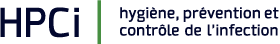 Formation/CoursDiarrhées infectieuses et mesures de préventionRESUMEDATE 14/06/2023 HORAIREDe 13h30 à 16h30LIEUCentre Psychiatrique du Nord vaudois (CPNVD) Grande salle polyvalente Av. des sports 12B, 1400 Yverdon-les-BainsBULLETIN D’INSCRIPTIONRenvoyez votre bulletin d’inscription par email à : 
Beatrix.Sobgoui@vd.chMaximum10 jours avant la date du cours.PublicPersonnel soignantObjectifPrise en charge des diarrhées infectieusesIntervenantDr. E. GlampedakisMédecin associé de l’unité cantonale HPCiDescriptif du cours :Micro-organismes responsablesDiagnostic Mesures de prévention pour le personnel et les résidentsNom et prénomFonctionEtablissement